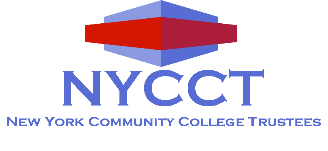 2022 NYCCT Awards – Nomination Submission FormAnne M. Bushnell Memorial Award for Special AchievementDeadline for Submission: Wednesday, June 15, 2022, midnight       The award for Special Achievement is THE highest award that NYCCT can bestow on a present or formertrustee.  Only one award for Special Achievement will be presented and the award is not necessarily presentedevery year.  Submit this nomination form, along with a resume of nominee or background of industry/organization and your Board resolution.Category:  please check the award category for your nomination         Trustees						  Anne M. Bushnell Memorial Award for Special Achievement	  Marvin A. Rapp Award for Distinguished Trustee Service	  Alice Holloway Young Award for Distinguished Service by a Retired Trustee	  Donald M. Mawhinney, Jr., Trustee Leadership Award        Community	  Benefactor Vision for Tomorrow Award	  Edward J. Pawenski Business/Industry Partnership Award	  Distinguished Alumni Award 		  for Civic Contribution  OR     for Professional Contribution	  Friend of Community Colleges Award       College	  Community College Innovation AwardOfficial Community College Name Name of Nominee  Mailing Address City   Zip Email   Phone Confidentiality:  	Yes, the nominee is aware of the nomination			No, the nominee is not currently aware of the nominationContact Person for Nomination Process	Name   	Position                                                 Email   	Work Phone                                          Mobile    Optional Supporting Documentation:  are you including optional additional materials?        		 No	    Yes  (maximum of 3 – print, digital link, or combination)	          Please list the name/s of print attachments and/or digital link addressesName of Trustee  		   Governor’s appointee	  Local sponsor appointeeTerm begun (MM/YYYY)   	Term end (MM/YYYY or “Current”)  As the result of extraordinary leadership and achievement throughout the term of his/her service as a trustee,or throughout a particular period of his/her service, the nominee will have made outstanding contributions tohis or her college or the community college system as a whole.  Use the following criteria to identify specificallywhat those contributions have been.Leadership  Outline, in two or three paragraphs, the specific ways that this trustee has demonstrated excellence in trusteeship.  Provide examples that demonstrate the trustee’s leadership qualities and skills (e.g., integrity, dependability, organizational strength, financial expertise, dedication of time and energy).  List Board offices or roles this trustee has held and accomplishments achieved in these positions.Participation  Describe, in one or two paragraphs, this trustee’s active participation in the life of the college.  Specifically address regular attendance at Board and committee meetings, retreats, and workshops; preparedness for meetings and activities; and involvement in college functions and/or special projects.  Also, provide examples of other activities that demonstrate the trustee’s regular commitment to participation in various areas of the college.Impact  Explain, in a maximum of three paragraphs, the impact this trustee has had.  Provide details on how this trustee’s effort has affected your community college’s Board of Trustees, the college’s president, student success and/or college programs, and the community that the college serves.Innovation  Discuss, in a maximum of three paragraphs, what this trustee has initiated or helped develop in the areas of academic programs, enrollment management, student support, governance mechanisms, fiscal viability, physical plant, or other operational components where there was significant enhancement of the college or resolution to a serious problem of the college that was not covered by the previous questions.Recognition  List any awards, honors, or other distinctions this trustee has received in recognition of leadership in the college.Community College Mission   Illustrate, in a paragraph or two, how this trustee has been active in developing, organizing, or supporting state and/or national two-year postsecondary educational associations.Uniqueness  Tell us, in one paragraph, what outstanding characteristic motivated you to nominate this trustee.